PENGARUH TRANSPORTASI ONLINE (GOJEK) TERHADAP PENURUNAN OMSET TRANSPORTASI KONVENSIONAL (STUDI KASUS PT. RAHAYU MEDAN CERIA SETIA BUDI) MEDANSKRIPSIOleh:GUSTAMINPM.163114137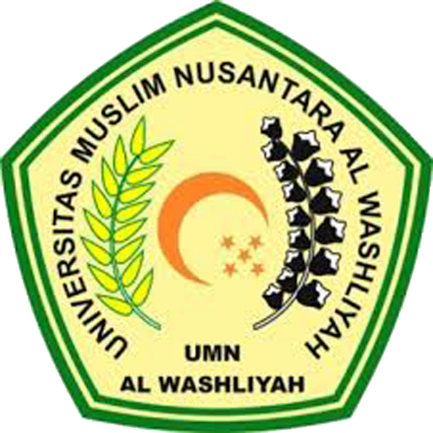 FAKULTAS EKONOMIUNIVERSITAS MUSLIM NUSANTARA AL WASHLIYAHMEDAN2020